D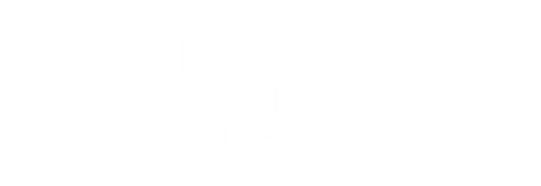 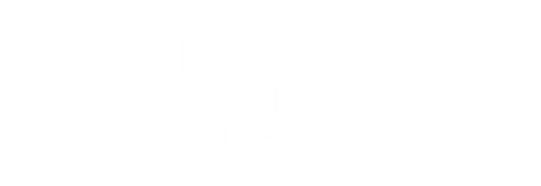 Module Code: 6456HEAL and 7456HMADVModule Title: Suicide Prevention Module Leader: Lisa Woods DateTimeLocationSession TitleLecturerThursday 4/3/211pm – 4pm TBCIntroduction to module: Suicide prevention policy and practiceAssessment overview Library induction Module leaderLibrary support teamThursday 11/3/211pm – 4pmTBCEvidence base for psychosocial suicide preventionModule leaderModule delivery teamThursday 18/3/211pm – 4pmTBCEffective person-centred care: collaboration, engagement, care, compassion and hopeModule leaderModule delivery teamThursday 25/3/211pm – 4pmTBCLegal, ethical & professional aspects of psychosocial suicide preventionPresentation detailed overview  Module leaderModule delivery teamThursday 1/4/21Easter Week breakEaster Week breakEaster Week breakEaster Week breakThursday 8/4/211pm – 4pmTBCPhilosophy of risk managementUnderstanding of the influence of risk factorsModule leaderModule delivery teamThursday 15/4/211pm – 4pmTBCRisk formulationWritten Assessment detailed overview  Module leaderModule delivery teamThursday 22/4/211pm – 4pmTBCSafety planningModule evaluation Module leaderModule delivery teamThursday 29/4/2109:00-17:00TBCAssessment tutorials 1-1 by appointment Module leaderThursday 6/5/211pm – 4pmTBCPresentations Module leaderModule delivery teamThursday 13/5/21Via Canvas 2pm Via Canvas 2pm Assignment Submission 